Prefixes with SI Units     Prefix		       Symbol		     Fractions		       Example     Prefix		       Symbol		     Fractions		       Example**BOTH OF THESE TABLES  MEANT TO BE USED TO CONVERT TO OR FROM THE BASE UNIT**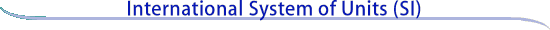 Useful Conversionspicop1 x 10 -12picometer (pm)nanon1 x 10 -9nanometer (nm)microµ1 x 10 -6micrometer (g)millim1 x 10 -3milligram (mg)centic1 x 10 -2centimeter (cm)decid1 x 10 -1decimeter (dm)teraT1 x 10 12Terameter (Tm)gigaG1 x 10 9Gigameter (Gm)MegaM1 x 10 6Megagram (Mg)killok1 x 10 3killogram (kg)hectoh1 x 10 2hectometer (hm)dekada1 x 10 1dekagram (dag)Table 1.  SI base units Table 1.  SI base units Table 1.  SI base units 1 in = 2.54 cm1 oz > 28.4 g1 mole = 6.02 x 1023 “things”1 mi = 1.61 km1 kg > 2.21 lb1 mole = 6.02 x 1023 “things”1 mi2 = 640 acres1 lb = 4.45 N1 mi = 5280 ft1 gal = 3.79 L1 cal = 4.184 J1m3 = 264 gal1 ev = 1.60 x 10-19 J1 knot = 1.15 mi/h1 kWH = 3.60 MJ1 kg = 6.02 x 1026 u1 hp = 746 W